T. C.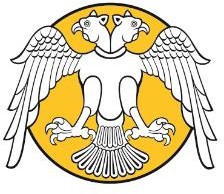 SELÇUK ÜNİVERSİTESİEğitim Bilimleri Enstitüsü MüdürlüğüAskerlik Terhis DilekçesiÖğrenci BilgileriEk’te sunduğum belgeler ile Askerlik hizmetimi tamamlamış bulunuyorum. Gereğinin yapılmasını saygılarımla arz ederim.İmzaÖğrencinin Adı SoyadıEki:1-) Askerlik Terhis BelgesiAdı:Anabilim Dalı:Soyadı:Bilim Dalı:Numarası:Programı:Doktora	Yüksek LisansDanışmanı:Tarih:Terhis Tarihi: